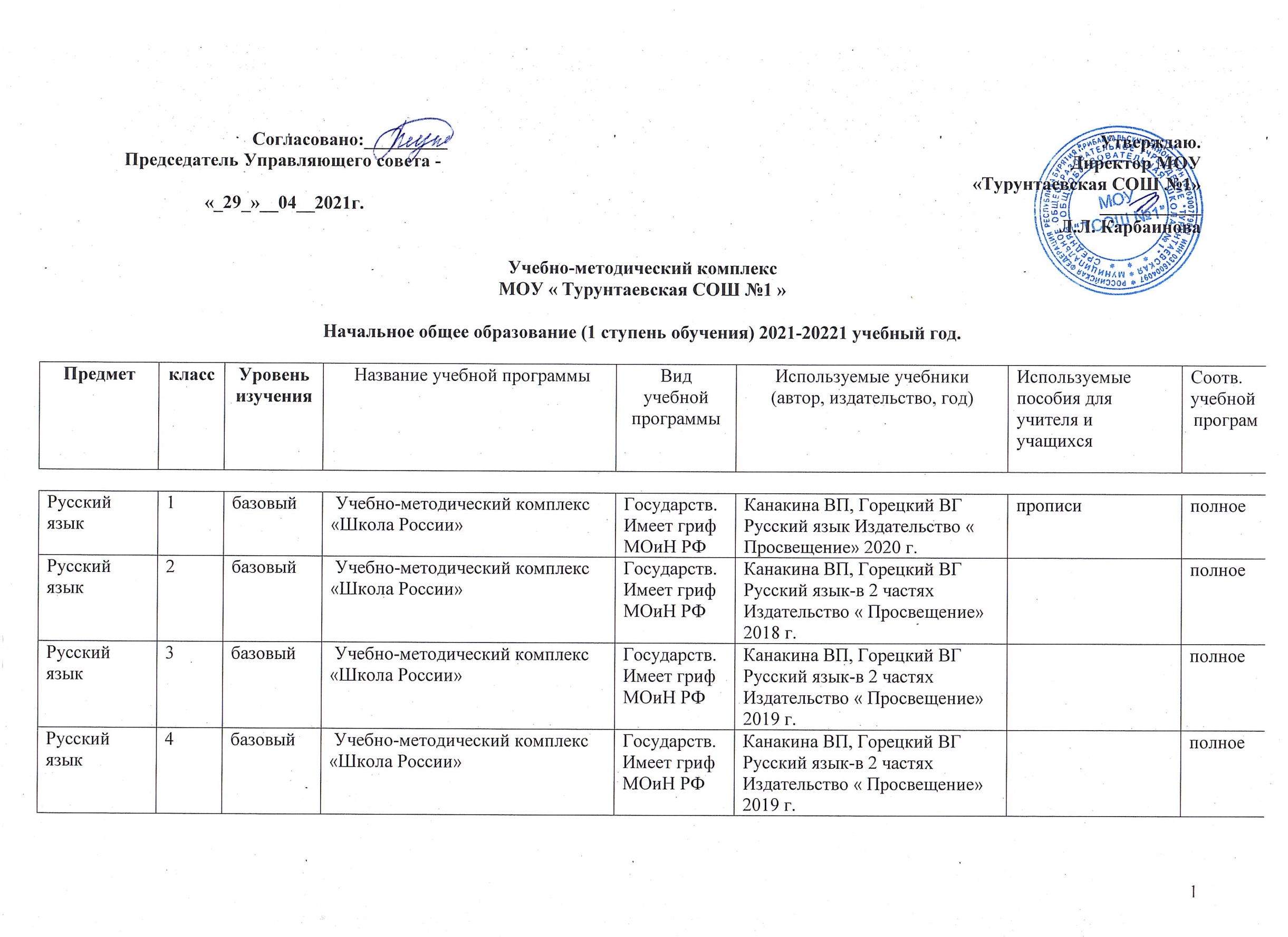 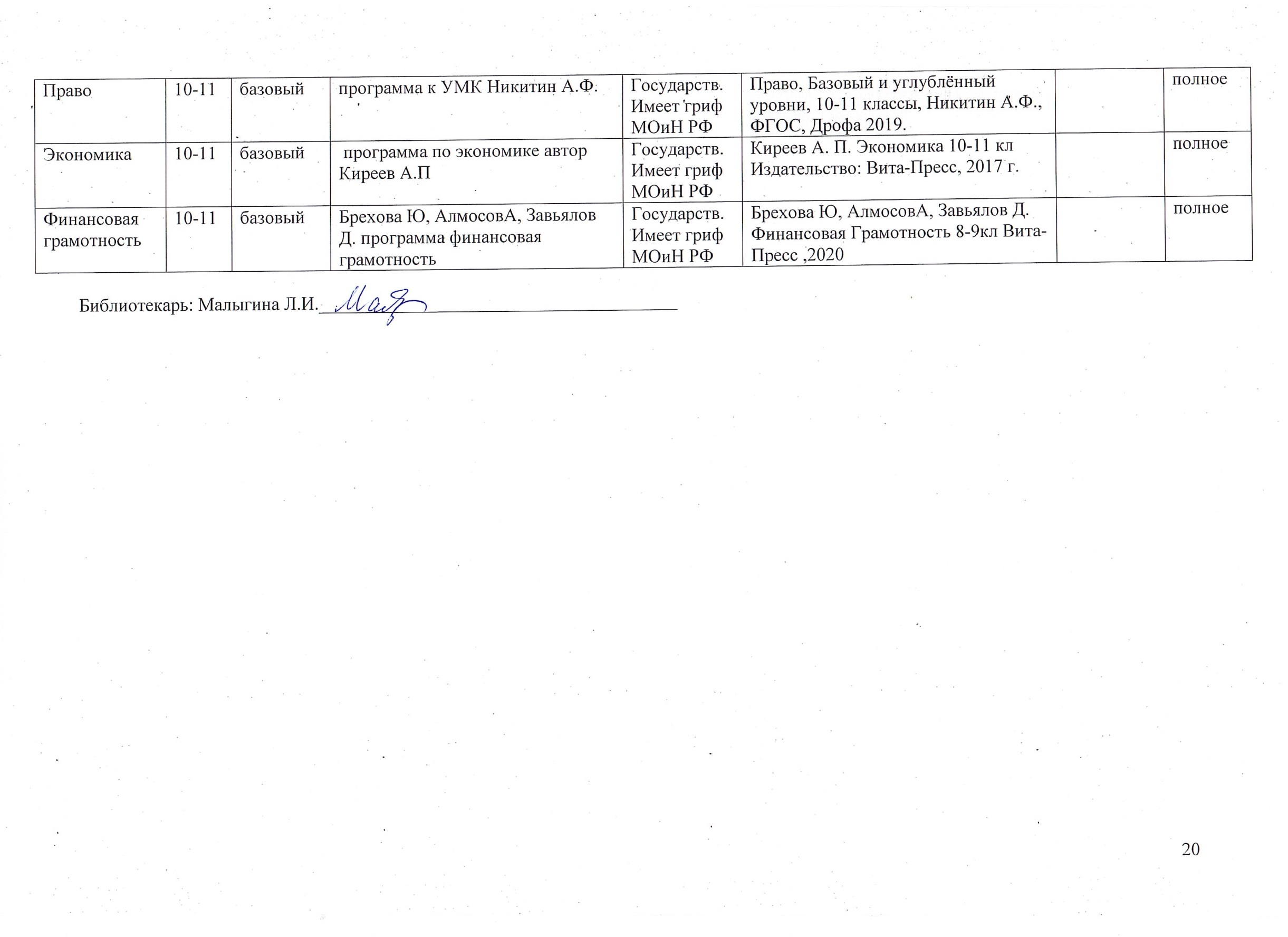 Литературное чтение11базовыйбазовыйУчебно-методический комплекс «Школа России»Государств.Имеет грифМОиН РФКлиманова Л.Ф., Голованова М.В., Горецкий В.Г. Литературное чтение. 1 кл. - М.: Просвещение.2018полноеЛитературное чтение22базовыйбазовыйУчебно-методический комплекс «Школа России»Государств.Имеет грифМОиН РФКлиманова Л.Ф., Горецкий В.Г., Голованова М.В. Литературное чтение. 2 кл. - М.: Просвещение.2019полноеЛитературное чтение33базовыйбазовыйУчебно-методический комплекс «Школа России»Государств.Имеет грифМОиН РФКлиманова Л.Ф., Горецкий В.Г., Голованова М.В. Литературное чтение. 3 кл - М.: Просвещение.2019полноеЛитературное чтение44базовыйбазовыйУчебно-методический комплекс «Школа России»Государств.Имеет грифМОиН РФКлиманова Л.Ф., Горецкий В.Г., Голованова М.В. Литературное чтение. 4 кл. - М.: Просвещение.2017полноеАнглийский язык22базовыйбазовыйАфанасьева О.В Программа «Английский язык» для 2-4 кл. Государств.Имеет грифМОиН РФАфанасьева О.В., Михеева И.В.	Английский язык (в 2 частях)	 М:ДРОФА2016Рабочая тетрадьполноеАнглийский язык33базовыйбазовыйАфанасьева О.В Программа «Английский язык» для 2-4 кл. Государств.Имеет грифМОиН РФАфанасьева О.В., Михеева И.В.	Английский язык (в 2 частях)	 -М:ДРОФА,2019Рабочая тетрадьполноеАнглийский язык44базовыйбазовыйАфанасьева О.В. Программа «Английский язык» для 2-4 кл. Государств.Имеет грифМОиН РФАфанасьева О.В., Михеева И.В.	Английский язык (в 2 частях)	М :ДРОФА, 2018Рабочая тетрадьполноеМатематика11базовыйбазовыйУчебно-методический комплекс «Школа России»Государств.Имеет грифМОиН РФМоро М.И., Волкова С.И., Степанова С.В. Математика ,1 кл.- Просвещение .,2018Моро М.И.,Рабочая тетрадьполноеМатематика22базовыйбазовыйУчебно-методический комплекс «Школа России»Государств.Имеет грифМОиН РФМоро М. И., Бантова М. А., Бельтюкова Г.В. Математика, 2 кл. – Просвещение., 2018Моро М.И.,Рабочая тетрадьполноеМатематика33базовыйбазовыйУчебно-методический комплекс «Школа России»Государств.Имеет грифМОиН РФМоро М. И., Бантова М.А.,  Бельтюкова Г.В.  Математика, 3 кл. –Просвещение., 2019Моро М.И.,Рабочая тетрадьполноеМатематика44базовыйбазовыйУчебно-методический комплекс «Школа России»Государств.Имеет грифМОиН РФМ.И.Моро, Бантова М.А., Бельтюкова Г.В. Математика, 4 кл. – Просвещение.,2020 Моро М.И.,Рабочая тетрадьполноеОкружающий мир11базовыйбазовыйУчебно-методический комплекс «Школа России»Государств.Имеет грифМОиН РФПлешаков А.А. Окружающий мир.1 кл. - М.: Просвещение., 2018Плешаков А.АРабочая тетрадьполноеОкружающий мир22базовыйбазовыйУчебно-методический комплекс «Школа России»Государств.Имеет грифМОиН РФПлешаков А.А. Окружающий мир.кл. - М.: Просвещение., 2018Плешаков А.АРабочая тетрадьполноеОкружающий мир33базовыйбазовыйУчебно-методический комплекс «Школа России»Государств.Имеет грифМОиН РФПлешаков А.А. Окружающий мир.   3 кл. - М.: Просвещение.2019Плешаков А.АРабочая тетрадьполноеОкружающий мир44базовыйбазовый. Учебно-методический комплекс «Школа России»Государств.Имеет грифМОиН РФПлешаков А.А. Окружающий мир.   4 кл. - М.: Просвещение.2020Плешаков А.АРабочая тетрадьполноеОсновы религиозных культур и светской этики. 44базовыйбазовыйШемшурина А.И. Программы Основы религиозных культур и светской этики.Государств.Имеет грифМОиН РФШемшурина А.И. Основы религиозных культур и светской этики. Основы светской этики 4 кл М.: Просвещение.2019полноеИЗО11базовыйбазовыйНеменская Л.А.. Программа ,,Изобразительное искусство”1-кл.,Государств.Имеет грифМОиН РФНеменская Л.А. / Под ред. Неменского Б.М. .Изобразительное искусство. 1 кл. - М.:Просвещение.2019полноеИЗО22базовыйбазовыйНеменская Л.А.. Программа ,,Изобразительное искусство”2-кл.,Государств.Имеет грифМОиН РФКоротеева Е.И.  / Под ред. Неменского Б.М..Изобразительное искусство. 2 кл. - М.:Просвещение.2019полноеИЗО33базовыйбазовыйНеменская Л.А.. Программа ,,Изобразительное искусство”3-кл.,Государств.Имеет грифМОиН РФГоряева Н.А., Неменская Л.А., Питерских А.С. и др.  / Под ред. Неменского Б.М..Изобразительное искусство. 3кл. - М.:Просвещение.2019полноеИЗО44базовыйбазовыйНеменская Л.А.. Программа ,,Изобразительное искусство”4-кл.,Государств.Имеет грифМОиН РФНеменская Л.А. / Под ред. Неменского Б.М. .Изобразительное искусство. 4кл. - М.:Просвещение.2019полноеМузыка11базовыйбазовыйПрограмма «Музыка»  для 1-4 классов, автор  Критская Е.ДГосударств.Имеет грифМОиН РФКритская Е.Д. Сергеева Г.П. Шмагина Т.С  Музыка:  учебник , 1  кл.- М.: Просвещение.2019  полноеМузыка22базовыйбазовыйПрограмма «Музыка»  для 1-4 классов, автор  Критская Е.ДГосударств.Имеет грифМОиН РФКритская Е.Д. Сергеева Г.П. Шмагина Т.С  Музыка:  учебник , 2  кл.- М.: Просвещение.  2019полноеМузыка33базовыйбазовыйПрограмма «Музыка»  для 1-4 классов, автор  Критская Е.ДГосударств.Имеет грифМОиН РФКритская Е.Д. Сергеева Г.П. Шмагина Т.С  Музыка:  учебник , 3 кл.- М.: Просвещение.  2019полноеМузыка44базовыйбазовыйПрограмма «Музыка»  для 1-4 классов, автор  Критская Е.ДГосударств.Имеет грифМОиН РФКритская Е.Д. Сергеева Г.П. Шмагина Т.С  Музыка:  учебник , 4  кл.- М.: Просвещение.  2019ПолноеТехнология11базовыйбазовыйПрограмма «Технология» 1-4 кл, авторыЛутцева Е.А., Зуева Т.П.Государств.Имеет грифМОиН РФЛутцева Е.А., Зуева Т.П.Технология 1 кл М: ОАО "Издательство "Просвещение"2019ПолноеТехнология22базовыйбазовыйПрограмма  «Технология» 1-4 кл, авторыЛутцева Е.А., Зуева Т.П.Государств.Имеет грифМОиН РФЛутцева Е.А., Зуева Т.П.Технология 2 кл М ОАО "Издательство "Просвещение"2019ПолноеТехнология33базовыйбазовыйПрограмма «Технология» 1-4 кл, авторыЛутцева Е.А., Зуева Т.П.Государств.Имеет грифМОиН РФЛутцева Е.А., Зуева Т.П.Технология 3 кл М ОАО "Издательство "Просвещение"2019ПолноеТехнология44базовыйбазовыйПрограмма «Технология» 1-4 кл, авторыЛутцева Е.А., Зуева Т.П.Государств.Имеет грифМОиН РФЛутцева Е.А., Зуева Т.П.Технология4 кл М ОАО "Издательство "Просвещение"2019ПолноеФизическая культура1-41-4базовыйбазовыйЛях В.И. и др. Комплексная программа физического воспитания учащихся”, 1-11 кл., Государств.Имеет грифМОиН РФЛях В.И.  Физическая  культура. 1-4 кл. – Просвещение.2016полноеБурятский язык22базовыйбазовыйГунжитова Г-Х.Ц., ДашиеваС.А., Цырендоржиева Б.Д. Амар мэндэ-э! Начальный курс бурятского языкаГосударств.Имеет грифМОиН РФГунжитова Г-Х.Ц., ДашиеваС.А., Цырендоржиева Б.Д. Амар мэндэ-э! 1-й год обучения.-Улан-Удэ: ГБУРЦ «Бэлиг»2016Рабочая тетрадь Амар мэндэ-э!полноеБурятский язык33базовыйбазовыйГунжитова Г-Х.Ц., ДашиеваС.А., Цырендоржиева Б.Д. Амар мэндэ-э! Начальный курс бурятского языкаГосударств.Имеет грифМОиН РФГунжитова Г-Х.Ц., Дашиева С.А., Цырендоржиева Б.Д. Амар мэндэ-э! 2-й год обучения.-Улан-Удэ: ГБУРЦ «Бэлиг»2017Рабочая тетрадь Амар мэндэ-э!полноеБурятский язык44базовыйбазовыйГунжитова Г-Х.Ц., ДашиеваС.А., Цырендоржиева Б.Д. Амар мэндэ-э! Начальный курс бурятского языкаГосударств.Имеет грифМОиН РФГунжитова Г-Х.Ц., Дашиева С.А., Цырендоржиева Б.Д.  Амар мэндэ-э! 2-й год обучения.-Улан-Удэ: ГБУРЦ «Бэлиг»2017Рабочая тетрадь Амар мэндэ-э!полноеФинансовая грамотность2-3кл2-3клбазовыйбазовыйКорлюгова Ю,   Е. Гоппе Е. финансовая грамотность программаГосударств.Имеет грифМОиН РФФедин С. Финансовая грамотность. 2,3,кл ч1 и ч.2 М.: ВАКО, 2020.Рабочая тетрадьполноеФинансовая грамотность 4кл 4клбазовыйбазовыйКорлюгова Ю,   Е. Гоппе Е. финансовая грамотность программаГосударств.Имеет грифМОиН РФГловели Г., Гоппе Е.  Финансовая грамотность. 4,кл  1 и ч.2 М.: ВАКО, 2020.Рабочая тетрадьполноеОСНОВНОЕ ОБЩЕЕ ОБРАЗОВАНИЕОСНОВНОЕ ОБЩЕЕ ОБРАЗОВАНИЕОСНОВНОЕ ОБЩЕЕ ОБРАЗОВАНИЕОСНОВНОЕ ОБЩЕЕ ОБРАЗОВАНИЕОСНОВНОЕ ОБЩЕЕ ОБРАЗОВАНИЕОСНОВНОЕ ОБЩЕЕ ОБРАЗОВАНИЕОСНОВНОЕ ОБЩЕЕ ОБРАЗОВАНИЕОСНОВНОЕ ОБЩЕЕ ОБРАЗОВАНИЕОСНОВНОЕ ОБЩЕЕ ОБРАЗОВАНИЕОСНОВНОЕ ОБЩЕЕ ОБРАЗОВАНИЕРусский язык55базовыйбазовыйБаранов М. Т., Ладыженская Т.А., Шанский Н.М.Программа по русскому языку к учебникам для 5-9 кл.,.Государств.Имеет грифМОиН РФЛадыженская Т.А., Баранов М.Т., Тростнецова Л.А. и др., Русский язык , 5 к л., М.: Просвещение.2019полноеРусский язык66базовыйбазовыйБаранов М. Т.,  Ладыженская Т.А., Шанский Н.М.Программа по русскому языку к учебникам для 5-9 кл Государств.Имеет грифМОиН РФБаранов М.Т., Ладыженская Т.А., Тростнецова Л.А. и др. Русский язык,6 к л., М.: Просвещение.2019полноеРусский язык77базовыйбазовыйБаранов М. Т.,  Ладыженская Т.А., Шанский Н.М.Программа по русскому языку к учебникам для 5-9 кл Государств.Имеет грифМОиН РФБаранов М.Т., Ладыженская Т.А., Тростнецова Л.А. и др. Русский язык,7 кл., М.: Просвещение.2019полноеРусский язык8а8абазовыйбазовыйБабайцева В.В.	Русский язык 5-9	Программа по русскому языку к учебникам для 5-9Государств.Имеет грифМОиН РФПименова С.Н. (книга 1), Никитина Е.И. (книга 2)	Русский язык (в двух книгах)	7	М: ДРОФА 2017Русский язык8бв8бвбазовыйбазовыйБаранов М. Т. Ладыженская Т.А., Шанский Н.М.,Программа по русскому языку к учебникам для 5-9 кГосударств.Имеет грифМОиН РФБаранов М.Т., Ладыженская Т.А., Тростнецова Л.А. и др. Русский язык, 7 к л., М.: Просвещение.2016полноеРусский язык99Ладыженская Т.А.,	Русский язык	5-9	Программа по русскому языку к учебникам для 5-9Государств.Имеет грифМОиН РФБархударов С.Г. Русский язык (в двух книгах)	8 М:Просвещение  2019Литература55базовыйбазовыйМеркин Г.С. Программа   Литература”, 5-11 кл.,    Государств.Имеет грифМОиН РФМеркин Г.С.	Литература. В 2 ч.5 кл	М: Русское слово 2019Рабочая тетрадьполноеЛитература66базовыйбазовыйМеркин Г.С. Программа   Литература”, 5-11 кл.,    Государств.Имеет грифМОиН РФМеркин Г.С.	Литература. В 2 ч.5 кл	М: Русское слово 2019Рабочая тетрадьполноеЛитература77базовыйбазовыйМеркин Г.С. Программа   Литература”, 5-11 кл.,    Государств.Имеет грифМОиН РФМеркин Г.С.	Литература. В 2 ч.5 кл	М: Русское слово 2018Рабочая тетрадьполноеЛитература88базовыйбазовыйМеркин Г.С. Программа   Литература”, 5-11 кл.,    Государств.Имеет грифМОиН РФМеркин Г.С.	Литература. В 2 ч.5 кл	М: Русское слово 2018Рабочая тетрадьполноеЛитература99базовыйбазовыйГ.С. Меркин, С.А. Зинин. Программа   Литература”, 5-11 кл.,    Государств.Имеет грифМОиН РФЗинин С.А., Сахаров В.И., Чалмаев В.А. Литература, 9 кл. Русское слово 2019полноеАнглийский язык55базовыйбазовыйАфанасьеваО.В.  Программа Английский язык для 5-11кл. Государств.Имеет грифМОиН РФАфанасьева О.В., Михеева И.В.Английский язык	5кл.	М: ДРОФА 2019Рабочая тетрадьполноеАнглийский язык66базовыйбазовыйАфанасьева О.В.Программа Английский языкдля 5-11кл. Государств.Имеет грифМОиН РФАфанасьева О.В., Михеева И.В.Английский язык	6кл.	М: ДРОФА, 2018Рабочая тетрадьполноеАнглийский язык77базовыйбазовыйАфанасьева О.В. Программа Английский язык  для 5-11кл. Государств.Имеет грифМОиН РФАфанасьева О.В., Михеева И.В.Английский язык	7кл.	М: ДРОФА, 2019Рабочая тетрадьполноеАнглийский язык88базовыйбазовыйАфанасьева О.В. Программа Английский язык  для 5-11кл. Государств.Имеет грифМОиН РФАфанасьева О.В., Михеева И.В.Английский язык 	8кл.	М: ДРОФА, 2018Рабочая тетрадьполноеАнглийский язык99базовыйбазовыйАфанасьева О.В. Программа Английский язык  для 5-11кл. Государств.Имеет грифМОиН РФАфанасьева О.В., Михеева И.В.Английский язык 	9кл.	М: ДРОФА, 2019Рабочая тетрадьполноеФранцузский язык77базовыйбазовыйКулигина А.С Программа «Французский язык». Государств.Имеет грифМОиН РФКулигина А.С,	Французский язык. В 2-х частях	Издательство «Просвещение» 2017полноеФранцузский язык88базовыйбазовыйКулигина А.С Программа «Французский язык». Государств.Имеет грифМОиН РФКулигина А.С,	Французский язык. В 2-х частях	Издательство «Просвещение» 2018полноеФранцузский язык99базовыйбазовыйКулигина А.С Программа «Французский язык». Государств.Имеет грифМОиН РФКулигина А.С,	Французский язык. В 2-х частях	Издательство «Просвещение»полноеФранцузский язык. Второй иностранный язык 7-87-8базовыйбазовыйФранцузский язык. Второй иностранный язык Селиванова Н.А., Шашурина А.Ю.Государств.Имеет грифМОиН РФСеливанова Н.А., Шашурина А.Ю.Французский язык. Второй иностранный язык Издательство «Просвещение» -2019полноеБурятский язык55базовыйбазовыйСодномов С.Ц., Дылыкова Р.С., Жамбалов Б.Д., Содномова Б.Д. Программа по бурятскому языкуГосударств.Имеет грифМОиН РБСодномов С.Ц, Содномова Б.Д.  Алтаргана Улан-Удэ: ГБУРЦ «Бэлиг» 2019Рабочая тетрадьполноеБурятский язык66базовыйбазовыйСодномов С.Ц., Дылыкова Р.С., Жамбалов Б.Д., Содномова Б.Д. Программа по бурятскому языкуГосударств.Имеет грифМОиН РБСодномов С.Ц, Содномова Б.Д.  Алтаргана Улан-Удэ: ГБУРЦ «Бэлиг» 2019Рабочая тетрадьполноеМатематика55базовыйбазовыйНикольский С.М., Программа ''Математика'', 5-6 кл. для общеобразовательных учрежденийГосударств.Имеет грифМОиН РФНикольский С.М., Потапов М.К., и др.,  Математика. 5 кл. – М.: Просвещение. 2018полноеМатематика66базовыйбазовыйНикольский С.М., Программа ''Математика'', 5-6 кл. для общеобразовательных учрежденийГосударств.Имеет грифМОиН РФНикольский С.М., Потапов М.К., и др.,  Математика. 6 кл. – М.: Просвещение.2019полноеАлгебра77базовыйбазовыйМерзляк А.Г. Программа по алгебре 7-9 классы.  Государств.Имеет грифМОиН РФМерзляк А.Г.Алгебра. 7 кл. - М.: ООО Издательский центр "ВЕНТАНА-ГРАФ"2018.полноеАлгебра88базовыйбазовыйМерзляк А.Г. Программа по алгебре 7-9 классы.  Государств.Имеет грифМОиН РФМерзляк А.Г.Алгебра. 8кл. - М.: ООО Издательский центр "ВЕНТАНА-ГРАФ"2018полноеАлгебра99базовыйбазовыйМордкович А.Г. Программа по алгебре 7-9 классы.  Государств.Имеет грифМОиН РФМордкович А.Г., Семенов П.В. Алгебра. 9 кл.  - М.: Мнемозина 2019Мордкович А.Г задачник для учащихся. М.Мнемозина 2018полноеГеометрия77базовыйбазовыйАтанасян Л.С., Бутузов В.Ф., Кадомцев С.Б. Программа по геометрии. 7-9 класс. Государств.Имеет грифМОиН РФАтанасян А.С. Бутузов В.Ф.,  и др. Геометрия.  7 -9 кл. М.: Просвещение 2019полноеГеометрия88базовыйбазовыйАтанасян Л.С., Бутузов В.Ф., Кадомцев С.Б. Программа по геометрии. 7-9 класс. Государств.Имеет грифМОиН РФАтанасян А.С. Бутузов В.Ф.,  и др. Геометрия.  7 -9 кл. М.: Просвещение 2019полноеГеометрия99базовыйбазовыйАтанасян Л.С., Бутузов В.Ф., Кадомцев С.Б. Программа по геометрии. 7-9 класс.-  Государств.Имеет грифМОиН РФАтанасян А.С. Бутузов В.Ф.,  и др. Геометрия.  7 -9 кл. М.: Просвещение, 2016полноеИнформатика и ИКТ77базовыйбазовый   Программа по информатике и  ИКТ Босова Л.ЛГосударств.Имеет грифМОиН РФБосова Л.Л., Босова А.Ю..Информатика: учебник для 8 класса	5кл	М:БИНОМ. Лаборатория знаний, 2017полноеИнформатика и ИКТ88базовыйбазовый Программа по информатике и  ИКТ Семакина И.Г.Государств.Имеет грифМОиН РФСемакин И.Г., Залогова Л.А., Русаков С.В., Шестакова Л.В.ООО "БИНОМ. Лаборатория знаний".2018полноеИнформатика и ИКТ99базовыйбазовый Программа по информатике и  ИКТ Семакина И.Г.Государств.Имеет грифМОиН РФСемакин И.Г., Залогова Л.А., Русаков С.В., Шестакова Л.В.ООО "БИНОМ. Лаборатория знаний".2018полноеИстория 55базовыйбазовыйПрограмма курса ''История древнего мира”,' Вигасин А. А., Годер Г.И.Государств.Имеет грифМОиН РФВигасин А. А., Годер Г.И., Свенцицкая И.С	Всеобщая история. История Древнего мира5кл, М:«Просвещение»2018полноеИстория66базовыйбазовыйАгибалова Е.В., Донской Г.М. программа курса Всеобщая история. История Средних веков	Государств.Имеет грифМОиН РФАгибалова Е.В., Донской Г.М.Всеобщая история. История Средних веков	6	Издательство «Просвещение»Андреев И.Л. «История России» Изд-во «Дрофа» 2018Рабочая  тетрадь по историиполноеИстория77базовыйбазовыйЮдовская А.Я., Баранов П.А., Ванюшкина Л.М.Всеобщая история. История Нового времени. 1500-18007клАрсентьев Н.М. ДаниловА.А. Программа курса  ,,История России с древнейших времен до конца ХVШ века”, 6-7 кл , Государств.Имеет грифМОиН РФЮдовская А.Я., Баранов П.А., Ванюшкина Л.М.Всеобщая история. История Нового времени. 1800-1900Издательство «Просвещение» 2019Рабочая тетрадь по историиполноеИстория88базовыйбазовыйЮдовская А.Я. Программа курса  ,,Новая история” 8 кл.,  2006.Данилов А.А.,Косулина Л.Г. Программа курса ,,История России. 19 век”, 8 кл., Государств.Имеет грифМОиН РФЮдовская А.Я., Баранов П.А., Ванюшкина Л.М.Всеобщая история. История Нового времени. 1500-18007кл	Издательство «Просвещение» 2018полноеИстория9базовыйбазовыйбазовый9 кл.,Юдовская А.Я.  Программа курса ,,Всеобщая история. Новейшая история9 кл.,Государств.Имеет грифМОиН РФАрсентьев Н.М., Данилов А.А., Левандовский А.А., и др./Под ред. Торкунова А.В.История России - 9 кл. М.: Русское слово 2019Юдовская А.Я., Баранов П.А., Ванюшкина Л.М.Новая история 9 класс Издательство «Просвещение» 2019полноеИстория России6базовыйбазовыйбазовыйИ. Л. Андреева, О. В. Волобуева
Программа курса История России 6-10 клГосударств.Имеет грифМОиН РФАндреев И.Л, Федоров И.Н. История России, 6 класс. В 2-х частях Издательство «Дрофа» 2019полноеИстория России7базовыйбазовыйбазовыйАрсентьев Н.М.,Данилов А.А., Программа курса История РоссииГосударств.Имеет грифМОиН РФАрсентьев Н.М.,Данилов А.А., Левандовский А.А. и др.(под ред.Торкунова А.В.)История России, 7 класс. В 2-х частях Издательство «Дрофа» 2018полноеИстория России8базовыйбазовыйбазовыйАрсентьев Н.М.,Данилов А.А., Программа курса История РоссииГосударств.Имеет грифМОиН РФАрсентьев Н.М.,Данилов А.А., Левандовский А.А. и др.(под ред.Торкунова А.В.)История России, 8 класс. В 2-х частяхполноеИстория России9базовыйбазовыйбазовыйАрсентьев Н.М.,Данилов А.А., Программа курса История РоссииГосударств.Имеет грифМОиН РФАрсентьев Н.М.,Данилов А.А., Левандовский А.А. и др.(под ред.Торкунова А.В.)История России, 9 класс. В 2-х частяхполноеОбществознание6базовыйбазовыйбазовыйБоголюбов Л.НОбществознание Программа курса 5 – 9 классыГосударств.Имеет грифМОиН РФБоголюбов Л.Н. Городецкая Н.И., и др., Обществознание – 6 кл. М.: Просвещение 2019полноеОбществознание7базовыйбазовыйбазовыйБоголюбов Л.Н Обществознание Программа курса 5 – 9 классыГосударств.Имеет грифМОиН РФБоголюбов Л.Н. Городецкая Н.И., и др., Обществознание – 7 кл. М.: Просвещение 2016полноеОбществознание8базовыйбазовыйбазовыйБоголюбов Л.Н Обществознание Программа курса 5 – 9 классыГосударств.Имеет грифМОиН РФБоголюбов Л.Н. Городецкая Н.И., и др., Обществознание – 8 кл. М.: Просвещение 2018полноеОбществознание9базовыйбазовыйбазовыйБоголюбов Л.Н Обществознание Программа курса5 – 9 классыГосударств.Имеет грифМОиН РФБоголюбов Л.Н., Матвеев А.И., Жильцова Е.И. и др. / Под ред. Боголюбова Л.Н., Лазебниковой А.Ю., Матвеева А.И. Обществознание – 9 кл. М.: Просвещение 2019полноеОсновы духовно-нравственной культуры народов России5базовыйбазовыйбазовыйН.Ф. Виноградова, В.И. Власенко, А.В. Поляков Основы духовно-нравственной культуры народов РоссииГосударств.Имеет грифМОиН РФН.Ф. Виноградова, В.И. Власенко, А.В. Поляков «Основы духовно-нравственной культуры народов России. 5 класс». Учебник для учащихся общеобразовательных организаций 2019полноеГеография 5базовыйбазовыйбазовыйБаринова И.И. Программа                 по географии  России.Государств.Имеет грифМОиН РФБаринова И.И, Плешаков А.А., Сонин Н.И. География 5 класс М.: Дрофа 2018полноеГеография6базовыйбазовыйбазовыйГерасимова Т.П. Программа             по географии  России.Государств.Имеет грифМОиН РФГерасимова Т. П., Неклюкова Н.П. География, 6к л. -  Дрофа 2018полноеГеография7базовыйбазовыйбазовыйКоринская В.А. Программа по географии  России.Государств.Имеет грифМОиН РФКоринская В. А. , Душина И.В.,  Щенев В.А. География,  7 кл. - Дрофа, 2016Атлас: Материки и океаныполноеГеография8базовыйбазовыйбазовыйБаринова И.И. География  РоссииГосударств.Имеет грифМОиН РФБаринова И.И. География 8 клООО "ДРОФА" 2018полноеГеография9базовыйбазовыйбазовыйАлексеев А.И. Программа по географии  России. Население и хозяйство. Государств.Имеет грифМОиН РФАлексеев А.И., Низовцев В.А,, Ким Э.В. И др. Под редакцией Алексеева А.И.География ООО "ДРОФА" 2019полноеФизика7базовыйбазовыйбазовый Перышкин А.В. Программа ''Физика” для общеобразовательных учреждений, 7-9 к л , Государств.Имеет грифМоиН РФПерышкин А. В. Физика, 7 кл. М.: Дрофа 2018Лукашик В.И. Сборник  задач  по физике: для 7-8 кл.  М.: ПросвещениеполноеФизика8базовыйбазовыйбазовыйПерышкин А.В. Программа ''Физика” для общеобразовательных учреждений, 7-9 к л , Государств.Имеет грифМоиН РФПерышкин А. В. ,,Физика”, 8 кл. М.: Дрофа 2018Лукашик В.И. Сборник  задач  по физике: для 7-8 кл.   М.: ПросвещениеполноеФизика9базовыйбазовыйбазовыйПерышкин А.В. Программа ''Физика” для общеобразовательных учреждений, 7-9 кл ,Государств.Имеет грифМОиН РФПерышкин А.В., Гутник Е..М. ,,Физика”, 9 к л., «Дрофа»2019Лукашик В.И. Сборник  задач  по физике: для 7-8 кл.    М.: ПросвещениеПолноеБиология5базовыйбазовыйбазовыйПрограмма по биологии Пономаревой И.Н. 6 классГосударств.Имеет грифМОиН РФИ.Н. Пономарёва, И.В. Николаев, О.А. Корнилова  Биология ООО Издательский центр "ВЕНТАНА-ГРАФ"2018Биология6базовыйбазовыйбазовыйПрограмма по биологии Пономаревой И.Н. 6 классГосударств.Имеет грифМОиН РФИ.Н. Пономарёва, О.А. Корнилова, В.С. Кучменко. Под ред. проф. И.Н. Пономарёвой Биология ООО Издательский центр "ВЕНТАНА-ГРАФ"2019полноеБиология7базовыйбазовыйбазовый Константинов В. М., Бабенко В. Г., Кучменко В. С. Программа по биологии 7 классГосударств.Имеет грифМОиН РФВ.М. Константинов, В.Г. Бабенко, В.С. Кучменко. Под ред. В.М. Константинова Биология  ООО Издательский центр "ВЕНТАНА-ГРАФ"2018полноеБиология88базовыйбазовыйПрограмма по биологии  8 классГосударств.Имеет грифМОиН РФА.Г. Драгомилов, Р.Д. Маш Биология ООО Издательский центр "ВЕНТАНА-ГРАФ"2018полноеБиология99базовыйбазовыйПрограмма по биологии Пономаревой И.Н. 6 классГосударств.Имеет грифМОиН РФИ.Н. Пономарёва, О.А. Корнилова, Н.М. Чернова. Под ред. И.Н. Пономарёвой Биология ООО Издательский центр "ВЕНТАНА-ГРАФ"2019полноеХимия88базовыйбазовыйРудзитис Г. Е., Фельдман Ф.Г.Программа по химииГосударств.Имеет грифМОиН РФРудзитис Г. Е., Фельдман Ф.Г.Химия,8 класс -М.: «Просвещение» 2018полноеХимия99базовыйбазовыйРудзитис Г. Е., Фельдман Ф.Г. Программа по химииГосударств.Имеет грифМОиН РФРудзитис Г. Е., Фельдман Ф.Г.Химия, 9 класс -М.: «Просвещение» 2019полноеИЗО55базовыйбазовыйНеменский Б.М. программа по изобразительному искусствуГосударств.Имеет грифМОиН РФГоряева Н.А., Островская О.В. / Под ред. Неменского Б.М.Изобразительное искусство-М.: «Просвещение» 2019полноеИЗО66базовыйбазовыйНеменский Б.М. программа по изобразительному искусствуГосударств.Имеет грифМОиН РФНеменская Л.А. / Под ред. Неменского Б.М.Изобразительное искусство-М.: «Просвещение» 2019полноеИЗО77базовыйбазовыйНеменский Б.М. программа по изобразительному искусствуГосударств.Имеет грифМОиН РФПитерских А.С., Гуров Г.Е. / Под ред. Неменского Б.М. Б.М.Изобразительное искусство-М.: «Просвещение» 2019полноеТехнология55базовыйбазовыйСимоненко В.Д.  Программы общеобразовательных учреждений Технология. Трудовое обучение. 5-11 классГосударств.Имеет грифМОиН РФСиница Н.В.и др под ред. Симоненко В.Д. ,,Обслуживающий труд”, 5 кл.,  ,,Вентана-Граф”,  2018Симоненко В.Д. Технология. Технический труд, 5 кл., Вентана – Граф 2018полноеТехнология66базовыйбазовыйСимоненко В.Д.  Программы общеобразовательных учреждений Технология. Трудовое обучение. 5-11 классГосударств.Имеет грифМОиН РФСиница Н.В.. и др под ред. Симоненко В.Д. ,,Обслуживающий труд”, 6 кл.,  ,,Вентана-Граф”,  2016.Симоненко В.Д. Технология. Технический труд, 6 кл., Вентана – Граф 2016полноеТехнология77базовыйбазовый Симоненко В.Д.  Программы общеобразовательных учреждений Технология. Трудовое обучение. 5-11 классГосударств.Имеет грифМОиН РФСиница Н.В.Симоненко В.Д. Технология. Технический труд, 7 кл., Вентана - ГрафСимоненко В.Д. Технология. Технический труд, 7 кл., Вентана – Граф 2017полноеМузыка 55базовыйбазовыйСергеева Г.П., Критская Е.Д.Программа по музыкеГосударств.Имеет грифМОиН РФСергеева Г.П., Критская Е.Д.Музыка, 5 клОАО "Издательство "Просвещение"2019полноеМузыка 66базовыйбазовыйСергеева Г.П., Критская Е.Д.Программа по музыкеГосударств.Имеет грифМОиН РФСергеева Г.П., Критская Е.Д.Музыка, 6 клОАО "Издательство "Просвещение" 2019полноеМузыка 77базовыйбазовыйСергеева Г.П., Критская Е.Д.Программа по музыкеГосударств.Имеет грифМОиН РФСергеева Г.П., Критская Е.Д.Музыка, 7 клОАО "Издательство "Просвещение"2019полноеФизическая культура5-75-7базовыйбазовыйПрограмма по физической культуре Виленский М.Я.Государств.Имеет грифМОиН РФВиленский М.Я., Туревский И.М., Торочкова Т.Ю. и др. / Под ред. Виленского М.Я. Физическая культураОАО "Издательство" Просвещение"2019полноеФизическая культура8-98-9базовыйбазовыйПрограмма по физической культуре Лях В.И. Государств.Имеет грифМОиН РФВиленский М.Я., Туревский И.М., Торочкова Т.Ю. и др. / Под ред. Виленского М.Я. Физическая культураОАО "Издательство" Просвещение"2019полноеЧерчение 88базовыйбазовыйПрограмма для общеобразовательных учреждений: Основная школа / Н.Г. Преображенская ''Черчение»Государств.Имеет грифМОиН РФБотвинников А. Д., Виноградов В.Н., Вышнепольский И.С. Черчение. – М.: Астрель 2018полноеЧерчение99базовыйбазовыйПрограмма для общеобразовательных учреждений: Основная школа / Н.Г. Преображенская ''Черчение» Государств.Имеет грифМОиН РФБотвинников А. Д., Виноградов В.Н., Вышнепольский И.С. Черчение. – М.: Астрель 2018полноеОсновы безопасности жизнедеятельности88базовыйбазовыйПрограмма для общеобразовательных учреждений: Основная школа / Воробьев Ю.Л. Государств.Имеет грифМОиН РФФролов М.П., Юрьева М.В., Шолох В.П., Корнейчук Ю.Ю., Мишин Б.И. Под ред. Воробьёва Ю.Л.Основы безопасности жизнедеятельности8 клООО "Издательство Астрель"2019полноеОсновы безопасности жизнедеятельности99базовыйбазовыйПрограмма для общеобразовательных учреждений: Основная школа / Воробьев Ю.Л. Государств.Имеет грифМОиН РФФролов М.П., Юрьева М.В., Шолох В.П., Корнейчук Ю.Ю., Мишин Б.И. Под ред. Воробьёва Ю.Л.Основы безопасности жизнедеятельности 9 клООО "Издательство Астрель"2019полноеФинансовая грамотность 5-75-7базовыйбазовыйВигдорчик Е., Липсиц И, Корлюгова Ю программа финансовая грамотностьГосударств.Имеет грифМОиН РФЛипсиц И, Вигдорчик Е. Финансовая Грамотность 5-7 кл Вита-Пресс ,2020полноеФинансовая грамотность 8-98-9базовыйбазовыйЛавренева У, Рязанова О. Липсиц И, программа финансовая грамотностьГосударств.Имеет грифМОиН РФРязанова О. Липсиц И,. Финансовая Грамотность 8-9кл Вита-Пресс ,2020полноеРусский язык1010базовыйГольцова Н.Г. Шамшин И.Г Мищерина М.А.Программа по русскому  языкуГольцова Н.Г. Шамшин И.Г Мищерина М.А.Программа по русскому  языкуГосударств.Имеет грифМОиН РФГольцова Н.Г. Шамшин И.ГМищерина М.А.Русский язык.М.: Просвещение. 2019полноеРусский язык1111базовыйбазовыйГольцова Н.Г.  Шамшин И.Г  Мищерина М.А.Программа по русскому    языку.Государств.Имеет грифМОиН РФГольцова Н.Г. Шамшин И.ГМищерина М.А.Русский язык.М.: Просвещение.2019 полноеЛитература1010базовыйбазовыйЛебедев ЮВ. Русская литература. Х1Х век.Государств.Имеет грифМОиН РФЛебедев Ю.В. Русская литература. Х1Х век. 10 класс.М.: Просвещение 2019полноеЛитература 1111базовыйбазовыйПрограмма : Русская  литература. ХХ век. Ч. 1,2\ Лебедева Ю.ВГосударств.Имеет грифМОиН РФЛебедев  Ю.В Русская литература. ХХ век. 10 класс.М.: Просвещение 2019полноеАнглийский язык1010базовыйбазовыйАфанасьева О.В. Программа Английский язык  для 5-11кл. Государств.Имеет грифМОиН РФАфанасьева О.В., Михеева И.В.Английский язык	10кл.	М: ДРОФА, 2020Рабочая тетрадьполноеАнглийский язык1111базовыйбазовыйАфанасьева О.В. Программа Английский язык  для 5-11кл. Государств.Имеет грифМОиН РФАфанасьева О.В., Михеева И.В.Английский язык	11 кл.	М: ДРОФА, 2020Рабочая тетрадьполноеАлгебра и начала анализа1010базовыйбазовыйПрограмма  Мордкович А.Г.  Алгебра  10-11 классыГосударств.Имеет грифМОиН РФМордкович А.Г., Семенов П.В. Алгебра. 10-11кл.  - М.: Мнемозина 2020 полноеАлгебра и начала анализа1111базовыйбазовыйПрограмма  Мордкович А.Г.  Алгебра  10-11 классыГосударств.Имеет грифМОиН РФМордкович А.Г., Семенов П.В. Алгебра. 10-11кл.  - М.: Мнемозина ,2020полноеГеометрия1010базовыйбазовый Программы общеобразовательных учреждений.Кузнецова Г.М., Миндюк Н.Г. Программа ,,Математика”, 5-11 кл. для общеобразовательных учреждений, Государств.Имеет грифМОиН РФАтанасян Л.С., Бутузов В.Ф, Рыжик В.И.  ,,Геометрия”, 10-11 кл., ,,Просвещение” 2020полноеГеометрия1111базовыйбазовыйПрограммы общеобразовательных учреждений. Государств.Имеет грифМОиН РФАтанасян Л.С., Бутузов В.Ф, Рыжик В.И.  ,,Геометрия”, 10-11 кл., ,,.Просвещение”полноеИнформатика и ИКТ1010базовыйбазовыйПрограммы общеобразовательных учреждений.Семакин И.Г., Информатика.Государств.Имеет грифМОиН РФСемакин И.Г., Хеннер Е.К., Шеина Т.Ю. Информатика. Базовый уровень: учебник для 10 классаБИНОМ. Лаборатория знаний 2019полноеИнформатика и ИКТ1111базовыйбазовыйПрограммы общеобразовательных учреждений.Семакин И.Г., Информатика.Государств.Имеет грифМОиН РФСемакин И.Г., Хеннер Е.К., Шеина Т.Ю. Информатика. Базовый уровень: учебник для 11 классаБИНОМ. Лаборатория знаний 2018полноеИстория1010базовыйбазовыйПрограммы общеобразовательных учреждений.Волобуев О.В.Государств.Имеет грифМОиН РФВолобуев О.В., Карпачёв С.П., Романов П.Н. История России.Начало XX - начало XXI в. 10 классУчебник. — М.: Дрофа, 2020полноеИстория1111базовыйбазовыйПрограммы общеобразовательных учреждений.Волобуев О.В.Государств.Имеет грифМОиН РФВолобуевО.В, Абрамов А.В, Корпачев С.П. История России. Изд.Дрофа 2021полноеОбществознание1010базовыйбазовыйБоголюбов Л.Н. и др. Программа ,, Человек  и общество.”,10-11  кл,    Государств.Имеет грифМОиН РФБоголюбов Л.Н. Обществознание. – М.: Просвещение 2019полноеОбществознание 1111базовыйбазовыйБоголюбов Л.Н. и др. Программа  Человек  и общество.,10-11  кл,    Государств.Имеет грифМОиН РФБоголюбов Л.Н Обществознание – М.: Просвещение 2019полноеГеография10-1110-11базовыйбазовыйМаксаковский В.П.  Программа среднего (полного) общего образования по географии 10-11 классы. Государств.Имеет грифМОиН РФМаксаковский В.П.География (базовый уровень) 10-11 кл М:Издательство «Просвещение» 2019полноеБиология1010базовыйбазовыйИ.Н. Пономарёва  Программа среднего (полного) общего образования по биологии. 10-11 классы. Государств.Имеет грифМОиН РФИ.Н. Пономарёва, О.А. Корнилова. Т.Е. Лощилина Биология, Издательство Алгортм успеха, 2020полноеБиология 1111базовыйбазовыйБеляев Д.К. и др. Программа среднего (полного) общего образования по биологии. 10-11 классы .Государств.Имеет грифМОиН РФБеляев Д.К.,  и др.. Общая биология. Базовый уровень. – М.: Дрофа 2015полноеФизика1010базовыйбазовый Мякишев Г.ЯПрограмма среднего (полного) общего образования по физике 10-11 классы .Государств.Имеет грифМОиН РФМякишев Г.Я., Буховцев Б.Б., Сотский Н.Н. / Под ред. Парфентьевой НА.Физика (базовый уровень) 10 клМ:Издательство «Просвещение» 2011Генденштейн, Л.Э, Дик, Ю.И.  Сборник задач по  физике 10 кл. Мнемозина 2010полноеФизика1111базовыйбазовый Мякишев Г.Я Программа среднего (полного) общего образования по физике 10-11 классы .Государств.Имеет грифМОиН РФМякишев Г.Я., Буховцев Б.Б., Сотский Н.Н. / Под ред. Парфентьевой НА.Физика (базовый уровень) 11кл, М:Издательство «Просвещение» 2018полноеХимия1010базовыйбазовыйРудзитис Г.Е., Фельдман Ф.Г Программа среднего (полного) общего образования  по химииГосударств.Имеет грифМОиН РФРудзитис Г.Е., Фельдман Ф.ГХимия (базовый уровень), 10 кл. М:Издательство «Просвещение» 2019полноеХимия1111базовыйбазовыйРудзитис Г.Е., Фельдман Ф.Г Программа  среднего (полного) общего образования по химииГосударств.Имеет грифМОиН РФРудзитис Г.Е., Фельдман Ф.ГХимия (базовый уровень),11 кл,М:Издательство «Просвещение» 2019полноеАстрономия 1010базовыйбазовыйпрограмма к УМК Б. А. Воронцова-Вельяминова, Е. К. СтраутаГосударств.Имеет грифМОиН РФВоронцов-Вельяминов Б. А., Страут Е. К. «Астрономия.». Учебник с электронным приложением. — М. : Дрофа, 2017полноеТехнология10-1110-11базовыйбазовыйпрограмма к УМК Симоненко  В.Д.Государств.Имеет грифМОиН РФТехнология Базовый уровень Под редакцией В.Д.Симоненко    Издательский центр «Вентана-Граф»2020полное